B3E3 STEM Summer CampJuly 11-July 15, 2016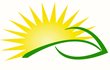 Student Application FormReturn this application form by Friday, July 8 to: B3E3 STEM Summer Camp – 2117 Texas A&M University, 201 Scoates Hall, College Station, TX 77843ORemail: sbcarter@tamu.edu (Please also send the completed Student Questions as word or PDF attachment)Name___________________________________________________________________   Grade (Fall 2016):  ________Last	  	   		 First 				MI Address__________________________________________________________________    Apt. #:__________	   City/State/Zip_________________________________________________________________Student email _________________________________________________     Phone number _____________________    Preferred method of contact: [  ] email  [  ] phone         Gender: [  ] male [  ] female             Date of Birth______________   Please mark whether these apply:Medical Restrictions: (circle one)	Yes	No 	If yes, please explain: ___________________________Current Medications: (circle one) 	Yes 	No 	If yes, please explain: ___________________________Dietary Restrictions: (circle one) 	Yes 	No 	If yes, please explain:____________________________Physician’s Name: Physician Phone No.: ______________________________________________________Insurance Company: Policy Number: _________________________________________________________School Name: _________________________________________________________________Address:_________________________________________________________________________________Street 				City 		 		State 		ZipStudent Application Form – Continued Parent/Guardian InformationPlease provide the following information (print or type). Please also read the Parent/Guardian Statement of Consent and provide your signature for consent on this form.Parent/Guardian’s Name__________________________________________ Relationship: _______________ Cell: (         ) ________________________                    Home/Other: (         ) _______________________If unable to reach Parent/Guardian, please contact: ___________________________________________Relationship: _______________________________  Daytime Phone: (        )  ______________________ Parent/Guardian Statement of ConsentMy child, _________________________________    has my permission to participate in the B3E3 (Biological Engineering, Bio-Energy, and Bio-Economy based Production) STEM Summer Camp which will be held from July 11- July 15, 2016 at Texas A&M University’s College Station campus.I release the B3E3 STEM Summer Camp administration and all educational and business partners and individuals assisting with the camp, and its respective directors, officers, agents, and employees collectively (“the staff”), from liability for any loss, damage, injury or illness resulting from my child’s participation in this activity.On behalf of my child and myself, I promise that I will not institute, prosecute, or in any way aid in the prosecution of any claim, demand, action, or cause of action against the staff or anyone else.In the case of injury or illness, I authorize program representatives to seek all necessary medical attention for my child. In such case, I understand that I will be notified as soon as possible and that my insurance carrier or I am responsible for any and all medical expenses incurred. I remain fully responsible for any actions taken by my child.I also understand that if  the B3E3 STEM Summer Camp administration discovers that my child has left his/her group, or has done something to risk his/her safety or the safety of someone else, I will be called and my child will be asked to leave the program immediately.I further understand that my child’s attendance in the B3E3 STEM Summer Camp may involve coverage by the media. I hereby release any claim I may have surrounding rights to my child’s name, image, voice, or likeness, and I agree that the B3E3 STEM Summer Camp administration and all camp partners may use my child’s name, image, voice, or likeness in connection with publicity for recruitment efforts. I verify that I have read and understand this document and agree to its terms.Parent/Guardian Signature________________________________________Date____________________Student Application Form – ContinuedStudent Application Questions:Please type or print neatly.Why do you wish to participate in the B3E3 STEM Summer Camp?What are your interests and achievements in math and science?What things related to engineering and/or biological sciences interests you most?  What are some of your future job or career considerations?Student Application Form – ContinuedStudent Self AssessmentPlease place an X in the box that you feel best describes YOUR attributes as a student.Applicant Name: ______________________________________________________Signature: ___________________________________________________________School:  _____________________________________________________________B3E3 STEM Summer Camp(Biological Engineering, Bio-Energy, and Bio-Economy based Production) Return this application form by Friday, July 8 to:    B3E3 STEM Summer Camp      2117 Texas A & M University           201 Scoates Hall College Station, TX 77843ORemail: sbcarter@tamu.edu (Please also send the completed Student Questions as MS Word or PDF attachment)Final student selections and notifications will be made by the first week of July.  Details regarding dress requirements, meeting location and camp contacts will be forwarded in the acceptance notification letters.Since the camp can only accommodate 20 students, there is no guarantee that all applicants will be selected for participation this year.  In an effort to ensure students from a variety of area schools are represented, a waiting list will be developed.ExcellentGoodFairPoorVery PoorAge-appropriate maturity levelAttitudeCharacterCooperation (how well do you work with others)DependableAbility to have a positive influence on othersDisciplinedPersonalityResponsibleLeadership AbilitiesInterest in Math & ScienceAcademically capable to complete required grade level Math & Science Classes